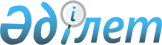 "Қазақстан Республикасы Азаматтық авиация ұйымдарының авиациялық қауіпсіздік қызметінің басшылары және мамандары лауазымдарының тізбесін бекіту туралы" Қазақстан Республикасы Көлік және коммуникациялар министрлігі Азаматтық авиация комитеті төрағасының 2004 жылғы 22 маусымдағы N 113 бұйрығына толықтыру енгізу туралы
					
			Күшін жойған
			
			
		
					Қазақстан Республикасы Көлік және коммуникация министрлігі Азаматтық авиация комитеті Төрағасының 2007 жылғы 4 шілдедегі N 134 Бұйрығы. Қазақстан Республикасының Әділет министрлігі 2007 жылғы 21 шілдедегі Нормативтік құқықтық кесімдерді мемлекеттік тіркеудің тізіліміне N 4822 болып енгізілді. Күші жойылды - Қазақстан Республикасы Көлік және коммуникация министрінің 2011 жылғы 05 мамырдағы № 253 бұйрығымен      Ескерту. Күші жойылды - ҚР Көлік және коммуникация министрінің 2011.05.05 № 253 (қолданысқа енгізілу тәртібін 3-т. қараңыз) Бұйрығымен.

      Қазақстан Республикасы азаматтық авиация ұйымдарының авиациялық қауіпсіздік қызметінің басшылары мен мамандары лауазымдарын нақтылау мақсатында  БҰЙЫРАМЫН:

      1. "Қазақстан Республикасы Азаматтық авиация ұйымдарының авиациялық қауіпсіздік қызметінің басшылары және мамандары лауазымдарының тізбесін бекіту туралы" Қазақстан Республикасы Көлік және коммуникациялар министрлігі Азаматтық авиация комитеті төрағасының 2004 жылғы 22 маусымдағы N 113 бұйрығына (Нормативтік-құқықтық кесімдерді мемлекеттік тіркеу тізілімінде N 2948 нөмірмен тіркелген, Қазақстан Республикасының Көлік және коммуникация министрлігі Азаматтық авиация комитеті төрағасының 2006 жылғы 13 қыркүйектегі N 204 бұйрығымен өзгерістер мен толықтырулар енгізілген) мынадай толықтыру енгізілсін: 

      аталған бұйрықпен бекітілген Қазақстан Республикасы Азаматтық авиация ұйымдарының авиациялық қауіпсіздік қызметінің басшылары мен мамандары лауазымдарының тізбесі: 

      мынадай мазмұндағы 6-тармақпен толықтырылсын: 

      "6. Әуежайдың (авиакомпанияның) АҚҚ әкімшілік бөлімшесі: 

      1) әкімшілік бөлімшесінің бастығы; 

      2) әкімшілік бөлімшесінің бас маманы (маманы); 

      3) әкімшілік бөлімшесінің аға инспекторы (инспекторы).".

        2. Осы бұйрық ресми жарияланған күнінен бастап қолданысқа енгізіледі.         Төраға 
					© 2012. Қазақстан Республикасы Әділет министрлігінің «Қазақстан Республикасының Заңнама және құқықтық ақпарат институты» ШЖҚ РМК
				